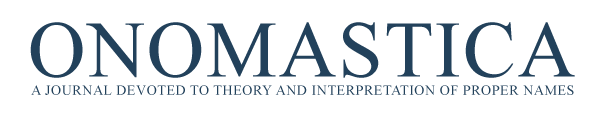 Review formTitle of the reviewed articleDegree, name and surname of the reviewer(confidential – not to be disclosed to the author/s)Compliance of the article content with the journal's profile
(good, poor, none)The academic level of the article
the originality of the text, cognitive relevance / cognitive value, presentation of the current state of knowledge, the logic of the argument, material exemplification, inference, selection of literature and its application to the topicMethodological issues 
presentation of the purpose of the article, research methods, the formulation of hypotheses and thesesStructure of the article 
text composition, clarity and stylistic correctness, title adequacy, the selection of keywords, a correctly written summaryFinal evaluation and decision concerning the article submitted for publication in the journal Onomastica
The final recommendation of the reviewer:- publish, no significant alterations suggested
- publish, provided changes to the article are introduced as specified below (the reviewer suggests changes to the article which can be introduced in a short time).
- reject (the reviewer has comments that disqualify the article, or whose implementation would amount to a major revision and as such would require more than a few days. This option comprises also the articles that are not in line with the profile of the journal).